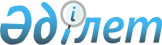 О внесении изменений в решение маслихата района Т. Рыскулова от 24 декабря 2014 года № 30-5 "О районном бюджете на 2015-2017 годы"Решение маслихата района Т.Рыскулова Жамбылской области от 6 апреля 2015 года № 31-8. Зарегистрировано Департаментом юстиции Жамбылской области 10 апреля 2015 года № 2598

      Примечание РЦПИ.



      В тексте документа сохранена пунктуация и орфография оригинала.



      В соответствии со статьей 109 Бюджетного кодекса Республики Казахстан от 4 декабря 2008 года, Закона Республики Казахстан от 23 января 2001 года "О местном государственном управлении и самоуправлении в Республике Казахстан" и решением Жамбылского областного маслихата от 26 марта 2015 года № 35-4 "О внесении изменений и дополнений в решение Жамбылского областного маслихата "Об областном бюджете на 2015-2017 годы" от 11 декабря 2014года № 33-3" (зарегистрировано в реестре государственной регистрации нормативно-правовых актов за № 2591) маслихат района Т.Рыскулова РЕШИЛ:

      1. 

Внести в решение маслихата района Т. Рыскулова от 24 декабря 2014 года № 30-5 "О районном бюджете на 2015-2017 годы" (зарегистрировано в реестре государственной регистрации нормативно-правовых актов за № 2457, опубликовано 13 января 2015 года в газете "Кұлан таңы" № 5-6-7 (7049-7051) следующие изменения: 



      в пункте 1



      в подпункте 1): 



      цифры "7 597 008" заменить цифрами "6 762 099";



      цифры "8 000" заменить цифрами "18 000";



      цифры "5 205 437" заменить цифрами "4 360 528";



      в подпункте 2): 



      цифры "7 609 008" заменить цифрами "6 783 084";



      в подпункте 5): 



      цифры "-59 175" заменить цифрами "-68 160";



      в подпункте 6): 



      цифры "59 175" заменить цифрами "68 160";



      по строке "Используемые остатки бюджетных средств"



      цифры "0" заменить цифрами "8 985";



      в пункте 4:



      цифры "30 400" заменить цифрами "44 400";



      Приложения 1, 4 и 7 к решению изложить в новой редакции согласно приложения 1, 2 и 3 к настоящему решению.

      2. 

Контроль за исполнением и публикацию на интернет ресурсе данного решения возложить на постоянную комиссию районного маслихата по вопросам экономики, финансов, бюджета и развития местного самоуправления. 

      3. 

Настоящее решение вступает в силу со дня государственной регистрации в органах юстиции и вводится в действие с 1 января 2015 года.

 

  

Бюджет на 2015 год

      (тысяч тенге)

 

  

Перечень бюджетных программ развития, направленных на реализацию инвестиционных проектов предусмотренных в бюджете района на 2015 год

  

Бюджетные программы на 2015 год по сельским округам района Т.Рыскулова

 
					© 2012. РГП на ПХВ «Институт законодательства и правовой информации Республики Казахстан» Министерства юстиции Республики Казахстан
				

      Председатель сессии

      районного маслихата

      К. АрыстанбековСекретарь районного маслихата

Б. Шамаев

Приложение 1 к решению

маслихата района Т.Рыскулова

№ 31-8 от 6 апреля 2015 года

Приложение 1 к решению

маслихата района Т.Рыскулова

№ 30-5 от 24 декабря 2014 года

Категория

 

Категория

 

Категория

 Наименование доходов

 сумма

 Класс

 Класс

 сумма

 Подкласс

 Подкласс

 сумма

 

1

 2

 3

 4

 5

 I. ДОХОДЫ

 6762099

 

1

 Налоговые поступления

 2378681

 01

 Подоходный налог

 230285

 2

 Индивидуальный подоходный налог

 230285

 03

 Социальный налог

 171621

 1

 Социальный налог

 171621

 04

 Hалоги на собственность

 1948702

 1

 Hалоги на имущество

 1881715

 3

 Земельный налог

 7001

 4

 Налог на транспортные средства

 55870

 5

 Единый земельный налог

 4116

 05

 Внутренние налоги на товары, работы и услуги

 15153

 2

 Акцизы

 5125

 3

 Поступления за использование природных и других ресурсов

 1845

 4

 Сборы за ведение предпринимательской и профессиональной деятельности

 6929

 5

 Налог на игорный бизнес

 1254

 07

 Прочие налоги

 255

 1

 Прочие налоги

 255

 08

 Обязательные платежи, взимаемые за совершение юридически значимых действий и (или) выдачу документов уполномоченными на то государственными органами или должностными лицами

 12665

 1

 Государственная пошлина

 12665

 

2

 Неналоговые поступления

 4890

 01

 Доходы от государственной собственности

 1170

 1

 Поступление части чистого дохода государственных предприятий

 220

 5

 Доходы от аренды имущества, находящегося в государственной собственности

 950

 02

 Поступления от реализации товаров (работ, услуг) государственными учреждениями, финансируемыми из государственного бюджета

 120

 1

 Поступления от реализации товаров (работ, услуг) государственными учреждениями, финансируемыми из государственного бюджета

 120

 04

 Штрафы, пени, санкции, взыскания, налагаемые государственными учреждениями, финансируемыми из государственного бюджета, а также содержащимися и финансируемыми из бюджета (сметы расходов) Национального Банка Республики Казахстан

 600

 1

 Штрафы, пени, санкции, взыскания, налагаемые государственными учреждениями, финансируемыми из государственного бюджета, а также содержащимися и финансируемыми из бюджета (сметы расходов) Национального Банка Республики Казахстан, за исключением поступлений от организаций нефтяного сектора

 600

 06

 Прочие неналоговые поступления

 3000

 1

 Прочие неналоговые поступления

 3000

 

3

 Поступления от продажи основного капитала

 18000

 01

 Продажа государственного имущества, закрепленного за государственными учреждениями

 1000

 1

 Продажа государственного имущества, закрепленного за государственными учреждениями

 1000

 03

 Продажа земли и нематериальных активов

 17000

 1

 Продажа земли

 16000

 2

 Продажа нематериальных активов

 1000

 

4

 Поступления трансфертов

 4360528

 02

 Трансферты из вышестоящих органов государственного управления

 4360528

 2

 Трансферты из областного бюджета

 4360528

 Наименование расходов

 Сумма, тысяч тенге

 

Функциональная группа

 

Функциональная группа

 

Функциональная группа

 

Функциональная группа

 Сумма, тысяч тенге

 Администратор бюджетных программ

 Администратор бюджетных программ

 Администратор бюджетных программ

 Сумма, тысяч тенге

 Программа

 Программа

 Сумма, тысяч тенге

 

1

 2

 3

 4

 5

 II. ЗАТРАТЫ

 6783084

 

01

 Государственные услуги общего характера

 428633

 112

 Аппарат маслихата района (города областного значения)

 14912

 001

 Услуги по обеспечению деятельности маслихата района (города областного значения)

 14912

 122

 Аппарат акима района (города областного значения)

 80469

 001

 Услуги по обеспечению деятельности акима района (города областного значения)

 76723

 003

 Капитальные расходы государственного органа

 3746

 123

 Аппарат акима района в городе, города районного значения, поселка, села, сельского округа

 284256

 001

 Услуги по обеспечению еятельности акима района в городе, города районного значения, поселка, села, сельского округа

 244377

 022

 Капитальные расходы государственного органа

 39879

 452

 Отдел финансов района (города областного значения)

 19412

 001

 Услуги по реализации государственной политики в области исполнения бюджета и управления коммунальной собственностью района (города областного значения)

 16167

 003

 Проведение оценки имущества в целях налогообложения

 1445

 010

 Приватизация, управление коммунальным имуществом, постприватизационная деятельность и регулирование споров, связанных с этим

 1753

 018

 Капитальные расходы государственного органа

 47

 453

 Отдел экономики и бюджетного планирования района (города областного значения)

 14795

 001

 Услуги по реализации государственной политики в области формирования и развития экономической политики, системы государственного планирования

 14645

 004

 Капитальные расходы государственного органа

 150

 458

 Отдел жилищно-коммунального хозяйства, пассажирского транспорта и автомобильных дорог района (города областного значения)

 8666

 001

 Услуги по реализации государственной политики на местном уровне в области жилищно-коммунального хозяйства, пассажирского транспорта и автомобильных дорог

 8666

 494

 Отдел предпринимательства и промышленности района (города областного значения)

 6123

 001

 Услуги по реализации государственной политики на местном уровне в области развития предпринимательства и промышленности

 6123

 

02

 Оборона

 10258

 122

 Аппарат акима района (города областного значения)

 10258

 005

 Мероприятия в рамках исполнения всеобщей воинской обязанности

 7800

 006

 Предупреждение и ликвидация чрезвычайных ситуаций масштаба района (города областного значения)

 1458

 007

 Мероприятия по профилактике и тушению степных пожаров районного (городского) масштаба, а также пожаров в населенных пунктах, в которых не созданы органы государственной противопожарной службы

 1000

 

03

 Общественный порядок, безопасность, правовая, судебная, уголовно-исполнительная деятельность

 5092

 458

 Отдел жилищно-коммунального хозяйства, пассажирского транспорта и автомобильных дорог района (города областного значения)

 5092

 021

 Обеспечение безопасности дорожного движения в населенных пунктах

 5092

 

04

 Образование

 4801472

 464

 Отдел образования района (города областного значения)

 542229

 009

 Обеспечение деятельности организаций дошкольного воспитания и обучения

 258852

 040

 Реализация государственного образовательного заказа в дошкольных организациях образования

 283377

 123

 Аппарат акима района в городе, города районного значения, поселка, села, сельского округа

 12068

 005

 Организация бесплатного подвоза учащихся до школы и обратно в сельской местности

 12068

 464

 Отдел образования района (города областного значения)

 3321415

 003

 Общеобразовательное обучение

 3183064

 006

 Дополнительное образование для детей

 138351

 465

 Отдел физической культуры и спорта района (города областного значения)

 69960

 017

 Дополнительное образование для детей и юношества по спорту

 69960

 464

 Отдел образования района (города областного значения)

 165681

 001

 Услуги по реализации государственной политики на местном уровне в области образования

 15142

 004

 Информатизация системы образования в государственных учреждениях образования района (города областного значения)

 10000

 005

 Приобретение и доставка учебников, учебно-методических комплексов для государственных учреждений образования района (города областного значения)

 78604

 015

 Ежемесячная выплата денежных средств опекунам (попечителям) на содержание ребенка-сироты (детей-сирот), и ребенка (детей), оставшегося без попечения родителей

 16222

 029

 Обследование психического здоровья детей и подростков и оказание психолого-медико-педагогической консультативной помощи населению

 14683

 067

 Капитальные расходы подведомственных государственных учреждений и организаций

 31030

 466

 Отдел архитектуры, градостроительства и строительства района (города областного значения)

 690119

 037

 Строительство и реконструкция объектов образования

 690119

 

06

 Социальная помощь и социальное обеспечение

 446901

 464

 Отдел образования района (города областного значения)

 1351

 030

 Содержание ребенка (детей), переданного патронатным воспитателям

 1351

 451

 Отдел занятости и социальных программ района (города областного значения)

 325919

 002

 Программа занятости

 73243

 004

 Оказание социальной помощи на приобретение топлива специалистам здравоохранения, образования, социального обеспечения, культуры, спорта и ветеринарии в сельской местности в соответствии с законодательством Республики Казахстан

 27200

 005

 Государственная адресная социальная помощь

 8000

 006

 Оказание жилищной помощи

 3000

 007

 Социальная помощь отдельным категориям нуждающихся граждан по решениям местных представительных органов

 20000

 010

 Материальное обеспечение детей-инвалидов, воспитывающихся и обучающихся на дому

 4281

 014

 Оказание социальной помощи нуждающимся гражданам на дому

 26876

 016

 Государственные пособия на детей до 18 лет

 139843

 017

 Обеспечение нуждающихся инвалидов обязательными гигиеническими средствами и предоставление услуг специалистами жестового языка, индивидуальными помощниками в соответствии с индивидуальной программой реабилитации инвалида

 9971

 023

 Обеспечение деятельности центров занятости населения

 1000

 052

 Проведение мероприятий, посвященных семидесятилетию Победы в Великой Отечественной войне

 12505

 451

 Отдел занятости и социальных программ района (города областного значения)

 118600

 001

 Услуги по реализации государственной политики на местном уровне в области обеспечения занятости и реализации социальных программ для населения

 30553

 011

 Оплата услуг по зачислению, выплате и доставке пособий и других социальных выплат

 1200

 021

 Капитальные расходы государственного органа

 150

 025

 Внедрение обусловленной денежной помощи по проекту Өрлеу

 86697

 458

 Отдел жилищно-коммунального хозяйства, пассажирского транспорта и автомобильных дорог района (города областного значения)

 1031

 050

 Реализация Плана мероприятий по обеспечению прав и улучшению качества жизни инвалидов

 1031

 

07

 Жилищно-коммунальное хозяйство

 198637

 455

 Отдел культуры и развития языков района (города областного значения)

 5517

 024

 Ремонт объектов в рамках развития городов и сельских населенных пунктов по Дорожной карте занятости 2020

 5517

 466

 Отдел архитектуры, градостроительства и строительства района (города областного значения)

 34611

 004

 Проектирование, развитие и (или) обустройство инженерно-коммуникационной инфраструктуры

 34611

 123

 Аппарат акима района в городе, города районного значения, поселка, села, сельского округа

 62000

 014

 Организация водоснабжения населенных пунктов

 62000

 458

 Отдел жилищно-коммунального хозяйства, пассажирского транспорта и автомобильных дорог района (города областного значения)

 11790

 058

 Развитие системы водоснабжения и водоотведения в сельских населенных пунктах

 11790

 123

 Аппарат акима района в городе, города районного значения, поселка, села, сельского округа

 62558

 008

 Освещение улиц населенных пунктов

 32797

 009

 Обеспечение санитарии населенных пунктов

 5076

 011

 Благоустройство и озеленение населенных пунктов

 24685

 458

 Отдел жилищно-коммунального хозяйства, пассажирского транспорта и автомобильных дорог района (города областного значения)

 22161

 016

 Обеспечение санитарии населенных пунктов

 560

 018

 Благоустройство и озеленение населенных пунктов

 21601

 

08

 Культура, спорт, туризм и информационное пространство

 273250

 455

 Отдел культуры и развития языков района (города областного значения)

 131435

 003

 Поддержка культурно-досуговой работы

 106115

 005

 Обеспечение функционирования зоопарков и дендропарков

 25320

 465

 Отдел физической культуры и спорта района (города областного значения)

 24005

 001

 Услуги по реализации государственной политики на местном уровне в сфере физической культуры и спорта

 14775

 004

 Капитальные расходы государственного органа

 100

 006

 Проведение спортивных соревнований на районном (города областного значения) уровне

 2000

 007

 Подготовка и участие членов сборных команд района (города областного значения) по различным видам спорта на областных спортивных соревнованиях

 4000

 032

 Капитальные расходы подведомственных государственных учреждений и организаций

 3130

 455

 Отдел культуры и развития языков района (города областного значения)

 60997

 006

 Функционирование районных (городских) библиотек

 60297

 007

 Развитие государственного языка и других языков народа Казахстана

 700

 456

 Отдел внутренней политики района (города областного значения)

 20000

 002

 Услуги по проведению государственной информационной политики

 20000

 455

 Отдел культуры и развития языков района (города областного значения)

 8871

 001

 Услуги по реализации государственной политики на местном уровне в области развития языков и культуры

 6871

 032

 Капитальные расходы подведомственных государственных учреждений и организаций

 2000

 456

 Отдел внутренней политики района (города областного значения)

 27942

 001

 Услуги по реализации государственной политики на местном уровне в области информации, укрепления государственности и формирования социального оптимизма граждан

 12408

 003

 Реализация мероприятий в сфере молодежной политики

 15534

 

09

 Топливно-энергетический комплекс и недропользование

 1500

 458

 Отдел жилищно-коммунального хозяйства, пассажирского транспорта и автомобильных дорог района (города областного значения)

 1500

 019

 Развитие теплоэнергетической системы

 1500

 

10

 Сельское, водное, лесное, рыбное хозяйство, особо охраняемые природные территории, охрана окружающей среды и животного мира, земельные отношения

 160041

 462

 Отдел сельского хозяйства района (города областного значения)

 24435

 001

 Услуги по реализации государственной политики на местном уровне в сфере сельского хозяйства

 13152

 006

 Капитальные расходы государственного органа

 474

 099

 Реализация мер по оказанию социальной поддержки специалистов

 10809

 473

 Отдел ветеринарии района (города областного значения)

 31075

 001

 Услуги по реализации государственной политики на местном уровне в сфере ветеринарии

 14565

 003

 Капитальные расходы государственного органа

 1589

 006

 Организация санитарного убоя больных животных

 1422

 007

 Организация отлова и уничтожения бродячих собак и кошек

 2273

 008

 Возмещение владельцам стоимости изымаемых и уничтожаемых больных животных, продуктов и сырья животного происхождения

 1536

 009

 Проведение ветеринарных мероприятий по энзоотическим болезням животных

 7490

 010

 Проведение мероприятий по идентификации сельскохозяйственных животных

 2200

 463

 Отдел земельных отношений района (города областного значения)

 10531

 001

 Услуги по реализации государственной политики в области регулирования земельных отношений на территории района (города областного значения)

 7625

 006

 Землеустройство, проводимое при установлении границ районов, городов областного значения, районного значения, сельских округов, поселков, сел

 2906

 473

 Отдел ветеринарии района (города областного значения)

 94000

 011

 Проведение противоэпизоотических мероприятий

 94000

 

11

 Промышленность, архитектурная, градостроительная и строительная деятельность

 116058

 466

 Отдел архитектуры, градостроительства и строительства района (города областного значения)

 116058

 001

 Услуги по реализации государственной политики в области строительства, улучшения архитектурного облика городов, районов и населенных пунктов области и обеспечению рационального и эффективного градостроительного освоения территории района (города областного значения)

 19512

 013

 Разработка схем градостроительного развития территории района, генеральных планов городов районного (областного) значения, поселков и иных сельских населенных пунктов

 96546

 

12

 Транспорт и коммуникации

 230044

 458

 Отдел жилищно-коммунального хозяйства, пассажирского транспорта и автомобильных дорог района (города областного значения)

 230044

 023

 Обеспечение функционирования автомобильных дорог

 23314

 045

 Капитальный и средний ремонт автомобильных дорог районного значения и улиц населенных пунктов

 206730

 

13

 Прочие

 108890

 494

 Отдел предпринимательства и промышленности района (города областного значения)

 2690

 006

 Поддержка предпринимательской деятельности

 2690

 123

 Аппарат акима района в городе, города районного значения, поселка, села, сельского округа

 61800

 040

 Реализация мер по содействию экономическому развитию регионов в рамках Программы "Развитие регионов"

 61800

 452

 Отдел финансов района (города областного значения)

 44400

 012

 Резерв местного исполнительного органа района (города областного значения)

 44400

 

14

 Обслуживание долга

 0

 

15

 Трансферты

 2308

 452

 Отдел финансов района (города областного значения)

 2308

 006

 Возврат неиспользованных (недоиспользованных) целевых трансфертов

 2308

 IІІ. Чистое бюджетное кредитование

 59175

 

5

 Бюджетные кредиты

 68379

 

10

 Сельское, водное, лесное, рыбное хозяйство, особо охраняемые природные территории, охрана окружающей среды и животного мира, земельные отношения

 68379

 1

 Сельское хозяйство

 68379

 462

 Отдел сельского хозяйства района (города областного значения)

 68379

 008

 Бюджетные кредиты для реализации мер социальной поддержки специалистов

 68379

 

Категория

 

Категория

 

Категория

 Наименование

 сумма, тысяч тенге

 Класс

 Класс

 Наименование

 сумма, тысяч тенге

 Подкласс

 Подкласс

 сумма, тысяч тенге

 

1

 2

 3

 4

 5

 

5

 Погашение бюджетных кредитов

 9204

 01

 Погашение бюджетных кредитов

 9204

 1

 Погашение кредитов выданных из государственного бюджета

 9204

 2

 Возврат сумм неиспользованных бюджетных кредитов

 0

 

Наименование

 

Наименование

 

Наименование

 

Наименование

 сумма, тысяч тенге

 

Функциональная группа

 

Функциональная группа

 

Функциональная группа

 

Функциональная группа

 сумма, тысяч тенге

 Администратор бюджетных программ

 Администратор бюджетных программ

 Администратор бюджетных программ

 сумма, тысяч тенге

 Программа

 Программа

 сумма, тысяч тенге

 

1

 2

 3

 4

 5

 ІV. Сальдо по операциям с финансовыми активами

 -12000

 Приобретение финансовых активов

 0

 

Категория

 

Категория

 

Категория

 Наименование

 сумма, тысяч тенге

 Класс

 Класс

 Наименование

 сумма, тысяч тенге

 Подкласс

 Подкласс

 сумма, тысяч тенге

 

1

 2

 3

 4

 5

 

6

 Поступление от продажи финансовых активов государства

 12000

 01

 Поступление от продажи финансовых активов государства

 12000

 1

 Поступление от продажи финансовых активов внутри государства

 12000

 

Наименование

 

Наименование

 

Наименование

 

Наименование

 сумма, тысяч тенге

 

Функциональная группа

 

Функциональная группа

 

Функциональная группа

 

Функциональная группа

 сумма, тысяч тенге

 Администратор бюджетных программ

 Администратор бюджетных программ

 Администратор бюджетных программ

 сумма, тысяч тенге

 Программа

 Программа

 сумма, тысяч тенге

 

1

 2

 3

 4

 5

 V. Дефицит (профицит) бюджета

 -68160

 VI. Финансирование дефицита (использование профицита) бюджета

 68160

 

Категория

 

Категория

 

Категория

 Наименование

 сумма, тысяч тенге

 Класс

 Класс

 Наименование

 сумма, тысяч тенге

 Подкласс

 Подкласс

 сумма, тысяч тенге

 

1

 2

 3

 4

 5

 

7

 Поступление займов

 68379

 01

 Внутренние государственные займы

 68379

 2

 Договора по получению займов

 68379

 

Наименование

 

Наименование

 

Наименование

 

Наименование

 сумма, тысяч тенге

 

Функциональная группа

 

Функциональная группа

 

Функциональная группа

 

Функциональная группа

 сумма, тысяч тенге

 Администратор бюджетных программ

 Администратор бюджетных программ

 Администратор бюджетных программ

 сумма, тысяч тенге

 Программа

 Программа

 сумма, тысяч тенге

 

1

 2

 3

 4

 5

 Погашение займов

 9204

 

16

 Погашение займов

 9204

 452

 Отдел финансов района (города областного значения)

 9204

 008

 Погашение долга местного исполнительного органа перед вышестоящим бюджетом

 9204

 

8

 Используемые остатки бюджетных средств

 8985

 01

 Остатки бюджетных средств

 8985

 1

 Свободные остатки бюджетных средств

 8985

 Свободные остатки бюджетных средств

 8985

 

Приложение 2 к решению № 31-8

маслихата района Т.Рыскулова

от 6 апреля 2015 года

Приложение 4 к решению № 30-5

маслихата района Т.Рыскулова

от 24 декабря 2014 года

Функциональная группа

 

Функциональная группа

 

Функциональная группа

 

Функциональная группа

 Администратор бюджетных программ

 Администратор бюджетных программ

 Администратор бюджетных программ

 программа

 программа

 наименование

 

04

 Образование

 466

 Отдел архитектуры, градостроительства и строительства района (города областного значения)

 037

 Строительство и реконструкция объектов образования

 

07

 Жилищно-коммунальное хозяйство

 455

 Отдел культуры и развития языков района (города областного значения)

 024

 Ремонт объектов в рамках развития городов и сельских населенных пунктов по Дорожной карте занятости 2020

 466

 Отдел архитектуры, градостроительства и строительства района (города областного значения)

 004

 Проектирование, развитие, обустройство и (или) приобретение инженерно-коммуникационной инфраструктуры в рамках Дорожной карты занятости 2020

 458

 Отдел жилищно-коммунального хозяйства, пассажирского транспорта и автомобильных дорог района (города районного значения)

 058

 Развитие системы водоснабжения и водоотведения в сельских населенных пунктах

 466

 Отдел архитектуры, градостроительства и строительства района (города областного значения)

 058

 Развитие системы водоснабжения и водоотведения в сельских населенных пунктах

 

Приложение 3 к решению

маслихата района Т.Рыскулова

№ 31-8 от 6 апреля 2015 года

Приложение 7 к решению

маслихата района Т.Рыскулова

№ 30-5 от 24 декабря 2014 годаСельские округа

 Наименование программ

 Наименование программ

 Наименование программ

 Наименование программ

 Наименование программ

 Наименование программ

 Наименование программ

 Наименование программ

 всего

 Сельские округа

 001 "Аппарат акима района в городе, города районного значения, поселка, села, сельского округа"

 022 "Капитальные расходы государственных органов"

 005 "Организация бесплатного подвоза учащихся до школы и обратно в аульной (сельской) местности"

 014 "Организация водоснабжения населенных пунктов"

 008 "Освещение улиц населенных пунктов"

 009 "Обеспечение санитарии населенных пунктов"

 011 "Благоустройство и озеленение населенных пунктов"

 040 "Реализация мер по содействию экономическому развитию регионов в рамках Программы "Развитие регионов"

 всего

 

1

 Коммунальное государственное учреждение "Аппарат акима Куланского сельского округа" 

 21902

 160

 674

 29713

 14085

 2000

 8005

 15750

 92289

 

2

 Коммунальное государственное учреждение "Аппарат акима Луговского сельского округа" 

 21433

 1285

 2895

 314

 1993

 9982

 37902

 

3

 Коммунальное государственное учреждение "Аппарат акима Акбулакского сельского округа" 

 15574

 1002

 1593

 1050

 120

 266

 3213

 22818

 

4

 Коммунальное государственное учреждение "Аппарат акима Курагатинского сельского округа" 

 13693

 717

 1684

 199

 60

 85

 1441

 17879

 

5

 Коммунальное государственное учреждение "Аппарат акима Абайского сельского округа" 

 17175

 2953

 2300

 250

 7802

 1822

 32302

 

6

 Коммунальное государственное учреждение "Аппарат акима Каракыстакского сельского округа" 

 17093

 7250

 3714

 3068

 3046

 300

 250

 4010

 38731

 

7

 Коммунальное государственное учреждение "Аппарат акима Жанатурмысского сельского округа" 

 14110

 460

 1000

 200

 1504

 2353

 19627

 

8

 Коммунальное государственное учреждение "Аппарат акима Кокдоненского сельского округа" 

 13311

 8574

 1246

 210

 237

 3448

 27026

 

9

 Коммунальное государственное учреждение "Аппарат акима Когершинского сельского округа" 

 15171

 24759

 2508

 1500

 250

 263

 3279

 47730

 

10

 Коммунальное государственное учреждение "Аппарат акима Кумарыкского сельского округа" 

 12800

 1800

 1076

 315

 174

 3692

 19857

 

11

 Коммунальное государственное учреждение "Аппарат акима Новосельского сельского округа" 

 16458

 1031

 1689

 600

 200

 300

 1100

 21378

 

12

 Коммунальное государственное учреждение "Аппарат акима Акыртюбинского сельского округа" 

 14040

 1500

 150

 181

 3209

 19080

 

13

 Коммунальное государственное учреждение "Аппарат акима Орнекского сельского округа" 

 18178

 1125

 2776

 700

 63

 320

 3932

 27094

 

14

 Коммунальное государственное учреждение "Аппарат акима Теренозекского сельского округа" 

 16212

 1105

 6157

 1000

 324

 185

 2915

 27898

 

15

 Коммунальное государственное учреждение "Аппарат акима Каиндинского сельского округа" 

 17227

 7250

 900

 600

 320

 3120

 1654

 31071

 Всего

 244377

 39879

 12068

 62000

 32797

 5076

 24685

 61800

 482682

 